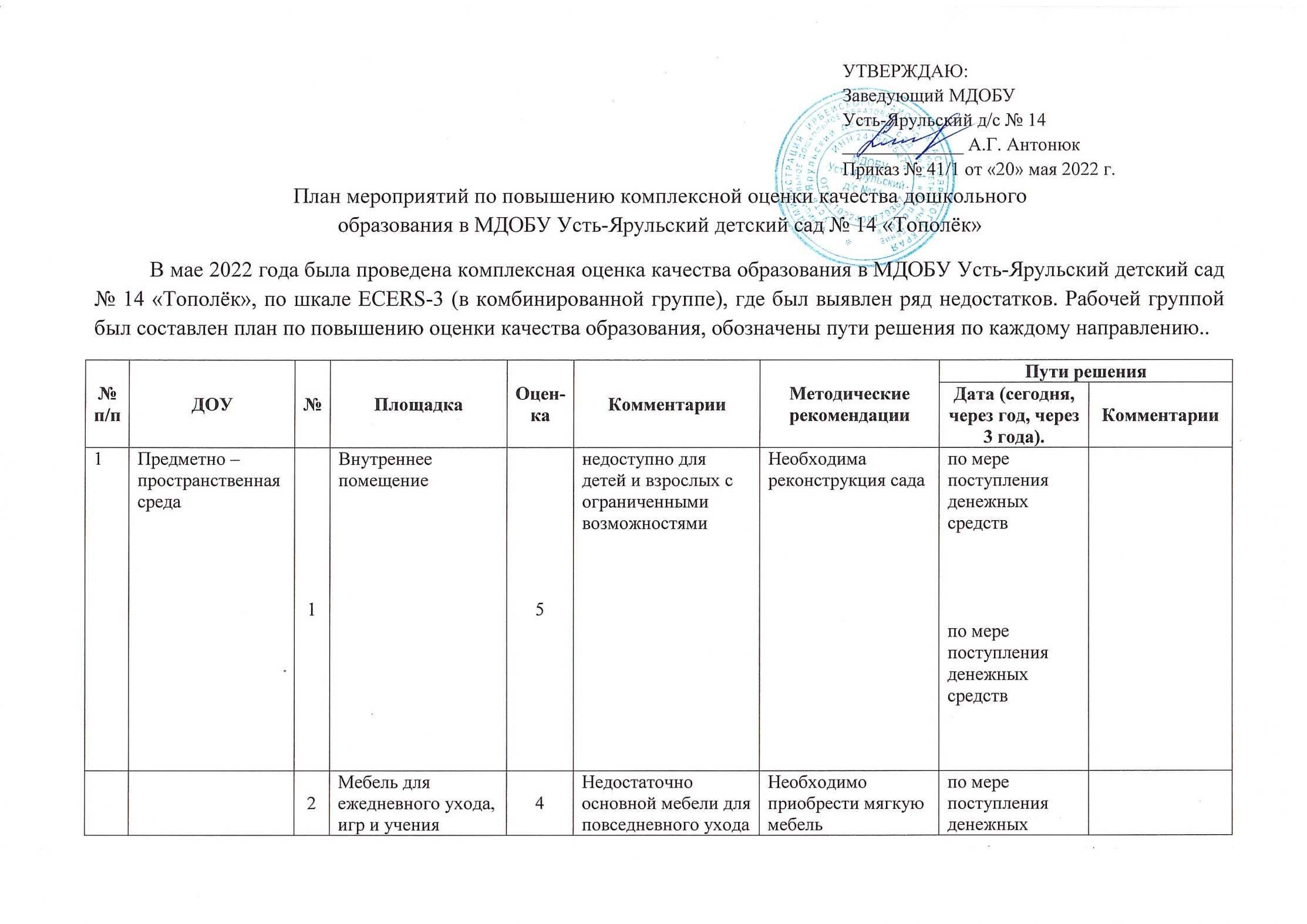 Заведующий МДОБУ  Усть-Ярульский детский сад № 14 «Тополёк»				А.Г. Антонюк 3Пространство для игр, развивающих крупную моторику.3Достаточно места для игр на внешней территории и выделена некоторая часть внутреннего помещения; Пространство организовано так, что различные виды двигательной активности мешают друг другу; покрытие площадки, только трава, нет гладкого покрытия, нет туалетов на площадке на улице, не подведена питьевая вода.Необходимо оборудовать площадку, расширить  помещения для занятий, использовать спортзал  для подвижных игрпо мере поступления денежных средств;сейчасОборудование для развития крупной моторики4Не достаточно оборудования для развития крупной моторики; нет колесных игрушек; нет конструкций для лазанья; имеется переносное оборудование: мячи, обручи, скакалки, машинкиНеобходимо оборудовать детскую площадку, стационарными предметами для развития крупной моторикипо мере поступления денежных средств2Уход за детьмиПринятие пищи/перекусы4Распорядок приема пищи соответствует потребностям детей; Сбалансированы основные приемы пищи и перекусы;Сан.Пин. соблюдаются;Во время приема  пищи персонал стоит рядом с детьми; при организации питания не учитываются пожелания родителейВо время приема пищи воспитателям предоставить место рядом с детьми; Провести анкетирование среди родителей по учету их пожеланий при организации питаниясейчасСон/отдых2Гигиенические нормы при организации сна не соблюдаются, помещение переполнено. Распорядок сна /отдыха не достаточно гибкий для учета индивидуальных потребностей детейНеобходимо расширить групповые помещенияпо мере поступления денежных средств3Речь и мышлениеКниги и иллюстрации4Детям доступно некоторое количество книг, но их разнообразия  не хватаетПриобрести книги для расширения тематического разнообразия по мере поступления денежных средств4Детская активностьМелкая моторика4Некоторое количество материалов для развития мелкой моторики рук имеется.Материалы различных уровней сложности не доступны.Контейнеры и стеллажи где хранятся материалы имеют этикетки с надписями, а не изображения и фигуры.Пометить контейнеры и стеллажи изображениямиСейчасИскусство 3Недостаточное количество разнообразных материалов для занятий искусством.Не выставляются индивидуальные работы детей. Необходимо расширить групповые помещения.по мере поступления денежных средствМузыка/движение3Детям не доступны материалы  для занятий музыкой , которыми они могут пользоваться.При занятиях с детьми не используются разные виды музыки.Музыка не доступна по выбору детей каждый деньНеобходимо приобрести дополнительное оборудование для полноценного проведения музыкальных занятий с детьми, и  в свободное  время в самостоятельной деятельности.                                                                  по мере поступления денежных средствКубики 4Вместе с кубиками хранятся игрушки для развития мелкой моторики, материалы для ролевых игр.нет этикеток на стеллажах                        с изображениемРасширить групповое пространство.Изготовить этикетки по мере поступления денежных средствСейчасПесок/вода6Не всегда реализуются различные формы активности с песком.Систематически  реализовывать различные формы активности с пескомСейчасРолевые игры4Не предусмотрен реквизит для активных ролевых игр на открытом  воздухе.Приобреести по мере поступления денежных средствПрирода/наука1Нет в достаточном количестве доступных игр, материалов или активностей, связанных с природой-наукойНеобходимо приобрести «большое количество»  доступных игр, материалов или активностей, связанных с природой-наукойпо мере поступления денежных средствСодействие принятию многообразия1Недостаточно книг, иллюстраций и материалов, изображающих людей разных этнических групп, культур, возрастов, способностей .Приобрести нужное количество  книг, иллюстраций и материалов, изображающих людей разных этнических групп, культур, возрастов, способностей .по мере поступления денежных средств5Взаимодействие Присмотр за деятельностью по развитию крупной моторики детей7Присмотр является достаточным для защиты здоровья и безопасности детей; персонал принимает меры по предотвращению опасных ситуаций еще до их возникновения; персонал помогает детям сделать игру более увлекательной; помогают детям приобрести опыт положительных социальных взаимодействийОбщий присмотр за детьми (кроме крупномоторной активности)4Персонал обеспечивает достаточный присмотр для безопасности детей; обеспечиваются чистота в помещении и разумное использование материалов; присмотр за всеми детьми осуществляется не в соответствии с возрастом детей Необходимо увеличить количество сотрудниковпо мере поступления финансированияДисциплина 4Недостаточное количество игрушек и нет места для игры с любимой игрушкой; Приобрести игрушки (необходимое количество) расширить групповое помещение)по мере поступления денежных средств6Структурирование программыРаспорядок дня1Существует жесткий распорядок дня в соответствии с Сан.пин.Свободная игра3Недостаточное количество разнообразных игрушек и оборудования  для свободной игрыПриобрести игрушки и оборудованиепо мере поступления денежных средствУсловия для детей с ограниченными возможностями2Не весь персонал обладает информацией об имеющихся результатах оценивания; не проводятся собрания по индивидуальным  образовательным планам и планам обслуживания семейЗапланировать и провести собрания по индивидуальным планам обслуживания семьи20237Родители и персоналУсловия для родителей1Образовательная программа выставлена на сайте, никакой информации в письменном виде родителям не предоставляется Необходимо доработать программу и разработать образцы предоставления информации 2022гУсловия для удовлетворения личных потребностей персонала3Нет отдельной комнаты для отдыха персонала, нет мест для хранения личных вещей сотрудниковнеобходимо оборудовать комнату отдыха и места для хранения личных вещей сотрудников и персоналапо мере поступления денежных средствнеобходимо сделать пристройку к детскому садуСопровождение работы и оценивание персонала4Результаты оценки эффективности работы  не предоставляются всем сотрудникам в письменном видеНеобходимо разработать и предоставить оценочный лист2023г